様式第６号の２（第９条関係）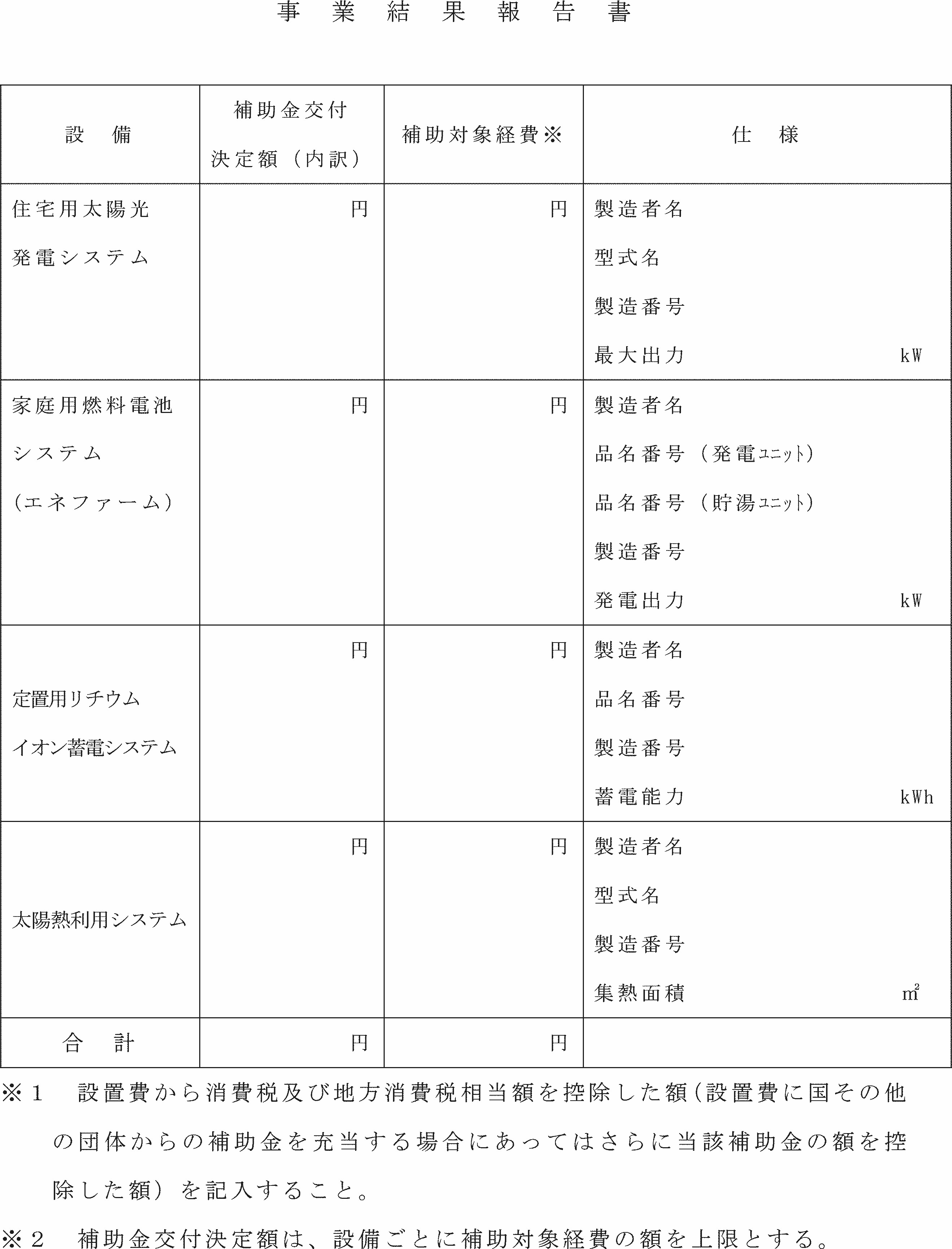 